Рассмотрено на заседании                                                    «Утверждаю»методсовета                                                                   Директор:___________Протокол №_____                                                                       /Ризванов С. Г./От «___» __________2021г.                                              «___» ________2021г.Муниципальное бюджетное общеобразовательное учреждение«Меусишинская СОШ им. Абдурахманова Ш. Р.»План работы школьного методического объединения учителей гуманитарного цикла МБОУ «Меусишинская СОШ имени Абдурахманова Ш. Р.»  на 2021 – 2022 учебный год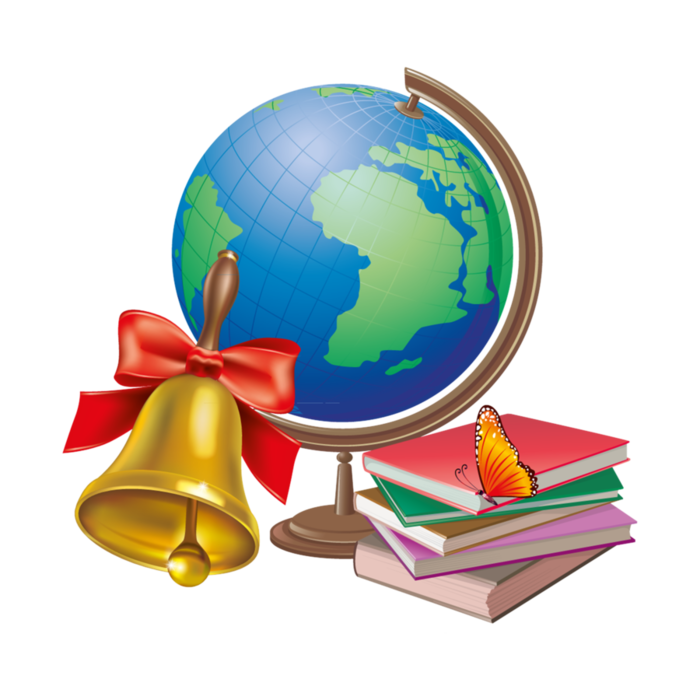                                                                            Руководитель МО: Юсупова                                                                                        Земфира Муъминовна                                                        2о21